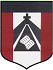 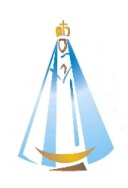 INSTITUTO PARROQUIAL NUESTRA SEÑORA DEL VALLE                            Actividades de educación tecnológica 6º A y BBuenos días familia del Valle:Nos encontramos para trabajar educación tecnológica. Las actividades son acordes al horario semanal, y el módulo de clase de educación tecnológica.Continuamos trabajando con bienes y productos. Proceso de producción.Buscar un espacio para realizar las actividades donde no haya distractores y pueda haber un ambiente sereno.Al momento de enviar el correo, en el asunto del mismo escriban el nombre completo del alumno y grado. Pedimos que las fotos no salgan borrosas y que se vean lo más nítidas posible. Muchas gracias.Enviar al siguiente correo electrónico:                                         mimiranda@institutonsvallecba.edu.ar (seño Mirta)La fecha de entrega es el día viernes 1 de junio. CLASE 1Recordando lo que trabajamos, nos preguntamos ¿De dónde vienen los productos o los bienes que utilizamos?Todos los productos o bienes que utilizamos pasaron por un `proceso de elaboración y transformación. Se puede trabajar en grupo. Observamos un producto que utilizamos a diario para las tareas del cole, una lapicera.Piensa ¿Cómo se fabrican las lapiceras? Dibuja tu lapicera y escribe sus `partes.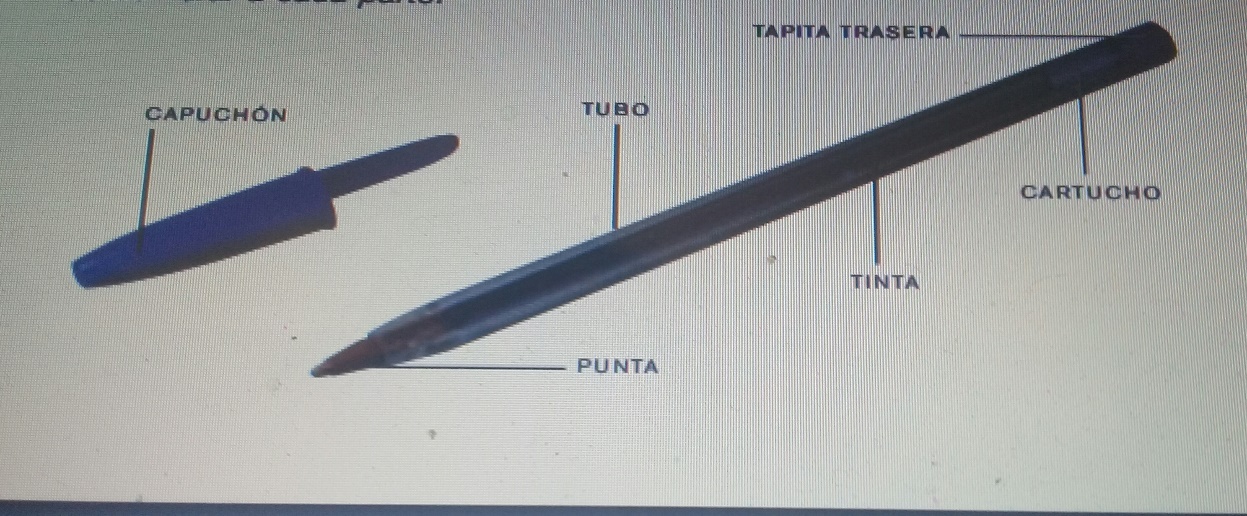 Desarma la lapicera, sin sacar la punta del tubo de tinta, para no mancharte. Teniendo en cuenta las partes ¿Cómo piensas que es el armado de la lapicera? Realiza en tu carpeta el paso a paso de su armado. Cuando trabajamos con un proceso productivo, teniendo en cuenta su diseño y desarrollo, la manera de organizar su paso a paso es en un diagrama. De esta manera se ordena la secuencia.Realiza en un diagrama el paso a paso.Observa alrededor y elige un producto elaborado, alimento, mueble, juguete, electrodoméstico, etc.Realiza en tu carpeta una lista del paso a paso para elaborar dicho producto.Ordena la secuencia en un diagrama.